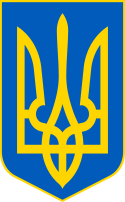 У К Р А Ї Н ААВАНГАРДІВСЬКА СЕЛИЩНА  РАДАОДЕСЬКОГО РАЙОНУ ОДЕСЬКОЇ ОБЛАСТІР І Ш Е Н Н Я    Про забезпечення безоплатним гарячим харчуванням дітей, що виховуються у Авангардівському ЗДО «Берізка» Авангардівської селищної ради Враховуючи клопотання відділу освіти, культури, молоді та спорту Авангардівської селищної ради  про надання пільги по оплаті за харчування у дошкільному навчальному закладі від 04.11.2022 року №361, рекомендації Постійної комісії селищної ради з питань охорони здоров'я, соціального захисту, освіти, сім'ї, молоді, спорту, туризму та культури, на підставі ст. 35 Закону України «Про дошкільну освіту», керуючись законами України «Про місцеве самоврядування в Україні», керуючись Порядком встановлення плати для батьків за перебування дітей у державних і комунальних дошкільних та інтернатних навчальних закладах, затвердженого Наказом Міністерства освіти та науки України від 21.11.2002 №667, постановою Кабінету міністрів України від 24 березня 2021 р. № 305 «Про затвердження норм та Порядку організації харчування у закладах освіти та дитячих закладах оздоровлення та відпочинку», Авангардівська селищна рада ВИРІШИЛА:  1. Забезпечити протягом 2022/2023 навчального року безоплатним гарячим харчуванням дітей, які виховуються  у Авангардівському закладі дошкільної освіти «Берізка» Авангардівської селищної ради відповідно до додатку.  2. Контроль за виконанням рішення покласти на постійну комісію селищної ради з питань охорони здоров'я, соціального захисту, освіти, сім'ї, молоді, спорту, туризму та культури.Селищний голова                                                    Сергій ХРУСТОВСЬКИЙ№1475-VIІІвід 10.11.2022                                                                                                                              Додаток до рішення                                                                                                         Авангардівської                                                                                                         селищної ради  №1475-VIІІ                                                                                                              від 10.11.2022  Вихованці Авангардівського ЗДО  «Берізка» Авангардівської селищної ради, що забезпечуються безоплатним гарячим харчуванням або батьківська плата за харчування яких є зменшеною протягом 2022/2023 навчального рокуСекретар селищної ради	               	              Валентина  ЩУР№ п\пБатьки, що мають пільгу по оплатіПІБ дитиниРозмір пільги по оплатіПричина надання пільги1.Голубчиков Андрій ВікторовичГолубчиков Марк Андрійович, 05.07.2018 р.н.100%Батько приймав участь в АТО2.Савенко Дар’я Борисівна Савенко Сергій Владиславович, 26.03.2019 р.н.100%Дитина ВПО3. Гавура Олена ВолодимирівнаГавура Олівія Сергіївна,16.02.2018 р.н.100%Батько приймав участь в АТО4. Алексєєва Світлана ЮріївнаАлексєєва Ніколетта Вікторівна,13.06.2018 р.н.50%Статус багатодітної сім’ї